Datos personales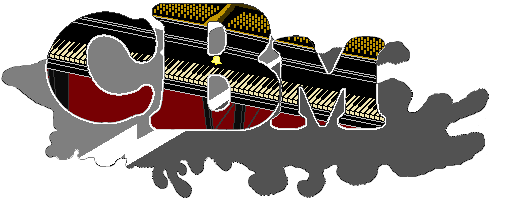 Actividades pianísticasActual:-Cooperación con fagotista Kathleen McLean en octubre 2018 en Bloomington, Indiana-Grabaciones para la Orquesta Filarmónica Holandesa-Colaboración con violinista Emma Breedveld desde 2016-Participación en la ópera contemporánea  ‘Madame Koo’ en setiembre, octubre y diciembre 2018-Acompañamiento de las audiciones de Company de Sondheim (PIT-Producties)-Acompañante de piano en el programa de televisión Maestro de AVROTROS en 2016 y 2017-Conciertos familiares de The Magic Piano en el Palacio de Conciertos y Tivoli Vredenburg en 2017 y 2019-Participación en la ópera Thijl en mayo y junio de 2018-Actuación de Cuadros de una Exposición y conciertos de piano solo en 2016 y 2018 en el Palacio de Conciertos-Desde el 15 de setiembre 2016: Acompañante de piano fijo en la Sociedad Amsterdamesa de Bach -Desde el 11 de junio 2017: Acompañante de piano fijo del coro Ekklesia-Desde el 29 de enero 2009: Acompañante de piano fijo en las clases de canto de Esther Maas -Desde el 3 de abril 2014: Acompañante de piano fijo de clases de canto de Hetty Gehring-Actuaciones del baritono Jorne van Bergeijk y soprano Jannelieke Schmidt-Espectáculos con la soprano Channa Malkin-Acompañamiento de presentaciones del Universal Voice Institute-Participación en el proyecto La Flauta Mágica de Opera Front en abril de 2018-Trabajo para Hart HaarlemHechas:-Funciones con la violinista Annoesjka Cabo-Proyecto de educación Ópera al Zaan desde el 23 de enero hasta el 5 de julio 2018 y talleres educativos para alumnos del colegio desde setiembre 2018 para la Ópera Nacional -Acompañamiento de cantantes en audiciones del Opera Stage el 12 y 13 de abril 2018-Acompañamiento del Coro VU en 2017 y 2018-Ensayos de Blank Out y Sunken Garden de Michel van der Aa-Actuaciones de cabaré Jesus Christ Karaoke Bar del 21 de diciembre 2017 al 3 de enero 2018 en el Teatro Bellevue de Ámsterdam -Actuación con el Coro Masculino de Baarn el 15 de diciembre 2017-Actuación en la presentación de libro de Carlos Ruiz Zafón el 23 de noviembre 2017 -Actuación en el Hermitage el 17 de noviembre 2017 con contratenor Oscar Verhaar-Del 16 de marzo 2008 al 4 de junio 2017: Actuaciones de piano solo frecuentes durante lectura matutinas del Vrije Gemeente en Ámsterdam -Grabaciones, ensayos y conciertos de Into the Woods de Sondheim, producido por PIT-Producciones en 2016 y 2017 -Actuaciones de La Viox Humaine de Poulenc en Hotel Hyatt en Mascate, Omán con Michelle Mallinger y en la Casa Sonneveld en 2017 durante la Noche del Museo Róterdam-Del 20 de marzo 2014 al 28 de noviembre 2016: Acompañante de piano en las clases de director de ópera Hans Nieuwenhuis-Actuación el 14 de octubre 2016 durante una lección de Stine Jensen en Tivoli Vredenburg en Utrecht-Grabación del CD ‘Carosello di Fantasie’ con saxofonista Roberto Genova el 3 de setiembre 2016-Proyecto de ópera contemporáneo ‘Orfeo’ de Chiel Meijering en el verano de 2016-Actuación en el sintetizador el 5 de junio 2016 con la Orquesta de Ballet-Actuación con Paul Haenen el 8 de abril 2016 en el Complejo Betty Asfalt-El 10 de setiembre al 31 de marzo 2016: Acompañante fijo de la Sociedad de Oratorios Real Utrecht (KOV)-Meet the Composer ‘Chiel Meijering’, durante que se interpretaron algunas de sus composiciones el 9, 11 y 13 de marzo 2016 y en hicieron entrevistas con Chiel Paul Haenen, Stine Jensen y Mike Boddé-Desde el 12 de octubre 2014 hasta el 10 de enero 2016: acompañante de piano fijo en el coro NonStop, consistiendo de miembros anteriores de Kinderen voor Kinderen-Conciertos en Tilburgo, Utrecht, Ámsterdam, Bolduque y Breda (NL) y Amberes, Tienen y Bunsbeek (BE) con el Trío Bartolotti (Con Linde Verjans y Thomas van Geelen) de 2012 a 2015-Colaboración el 11, 12 y 15 de diciembre 2015 con soprano Shantelle Przbylo-Desde el 24 de setiembre 2014 al 8 de julio 2015: Acompañante de piano regular en las clases de canto de Petra Stoute-Participación en la ópera Semele de Georg Friedrich Händel en mayo de 2015 con Claron McFadden-Pianista, actor y director musical en producción de teatro musical ‘Satiresque’ con Rosa Schogt, Luuk Imhann, Suzanne Lap y Mitchell de Best con actuaciones el 26 de febrero y el 26 de marzo en Teatro Perdu en Ámsterdam, el 6 y 27 de marzo en De Berenkuil en Utrecht y el 2 de abril de 2015 en De Beun en Heiloo (NL)-‘Competición Vienesa’: un programa con lieder de Arnold Schönberg, Richard Strauss y Alban Berg con tenor Joost van Velzen y soprano Michelle Mallinger en la Jansstraat 33 en Haarlem el 13 de marzo 2015 a las 20:00-Octubre y noviembre 2014: Participación del programa de RTL 4 ‘La Orquesta de los Países Bajos’ como acompañante de piano, emitido el 2, 14, 21 y 22 de diciembre 2014-El 1 noviembre 2014: Concierto con Paul Groot y Freek Bartels en honor de la reapertura del Teatro Kunstmin de Dordrecht-Del 13 al 17 de octubre 2014: Pianista en un curso de orientación en la Escuela de Teatro de Ámsterdam-El 24 de setiembre 2014: Acompañante de piano en la clase de profesor de canto Raymond Modesti-Del 26 de marzo 2009 al 21 de setiembre 2014: Acompañante de piano fijo en las clases de canto de Monique van der Hoeven-El 6 de setiembre 2014: Acompañante de piano a baritono Hans Pieter Herman y Petra Stoute durante la presentación de solista de 10VOCAAL en la Iglesia Beatriz en Ede (NL)-Del 16 al 23 de agosto 2014: Maestro repetidor y coach en un curso verañiego de canto en Crozon-sur-Vauvre (FR)-El 12 y 13 de julio 2014: Participación en el proyecto La Novia Vendida del Academia Internacional de Belcanto y la Ópera Holanda Septentrional del Norte-El 17 de marzo y el 11 y 31 de mayo 2014: Actuaciones con soprano Caroline Cartens en el Centro de Cultura Contemporánea de Apeldoorn, en casa de Hannie van Hessen en La Haya y en Westerliefde en Ámsterdam-El 22 y 30 de mayo 2014: Pianista de ensayos para el proyecto Peer Gynt del Palacio de Conciertos -El 25 de mayo 2014: Concierto ‘De Bach a Bernstein’ en el Auditorio Pequeño del Palacio de Conciertos con soprano Laetitia Gerards y tenor Bastiaan Sparnaay -Del 7 de octubre al 10 de mayo 2014: Pianista en proyecto de ópera ‘De Apera’ de Huba de Graaff -El 29 de setiembre 2014: Actuación con tenor Joost van Velzen en la Iglesia Juan de Haarlem-El 9 de setiembre 2014: Actuación con Laetitia Gerards en el Auditorio Grande del Palacio de Conciertos-Conciertos en Tilburgo el 7 de febrero y el 25 de junio, en Boxtel el 1 de junio y en Breda el 14 de junio 2014 con el Bartolotti dúo de violoncelo (con Thomas van Geelen)-El 14 de junio 2014: Pianista de ensayos para el proyecto Hansel y Gretel del Palacio de Conciertos-Del 17 de diciembre 2013 al 16 de mayo 2014: Pianista en ensayos, de grabaciones durante el día de prensa y en funciones de Putting it Together de Stephen Sondheim-El 23 de abril 2014: Pianista de grabaciones en el proyecto del Palacio de Conciertos ‘Lang Lang y 100 pianistas’ -El 13 de abril 2014: Actuación en la Casa Mondrian en Amersfoort con soprano Helene Kalisvaart-Del 14 de abril 2012 al 29 de marzo 2014: Acompañante de piano del Gran Coro de Concierto de Ámsterdam-El 16 de marzo 2014: Concierto en Tienen (BE) con het cuarteto Bartolotti (Con Linde Verjans, Jonathan Ponet (viola) y Thomas van Geelen)-El 11 de marzo 2014: Concierto matutino con Caroline Cartens y mesosoprano Petra Stoute en la Ópera Nacional-El 29 de enero y el 22 de octubre 2013: Acompañante de piano del Coro de Oratorios Kennemerland-Del 14 de agosoto al 24 de noviembre 2013: Pianista de ensayos en el proyecto West Side Story del Palacio de Conciertos-El 19 de noviembre 2013: Concierto con celista Anne Korff-De Gidts en la Sala Rita Kohnstamm en la Escuela Superior de Ámsterdam (HvA)-El 15 de noviembre 2013: Concierto con flautista Anna Zeijlemaker en De Merenhoef en Breukelen (NL)-Del 14 de agosoto al 24 de noviembre 2013: Pianista de ensayos en el proyecto West Side Story del Palacio de Conciertos-El 7 de abril 2013: Acompañante de piano del Conjunto Vivavoce Vocal-El 2 de marzo 2013: Recital de piano solo en la Iglesia Valona de Breda (NL)-El 12 de mayo 2012: Actuación de cuarteto Para el fin de los tiempos de Olivier Messiaen y obras para piano solo en la Iglesia Valona de Breda-2011 a 2012: Acompañamiento del coro y grabaciones de piano para ‘Napoleón en Santa Elena de Ursul de Geer -El 27 y 28 de noviembre 2010: Actuación de la Cantata Nicolás de Benjamin Britten con el coro FeniX-El 23 noviembre 2011: Actuación del trío no. 3 de Schumann opus 110 en sol menor en el Auditorio Pequeño del Palacio de Conciertos-El 31 enero 2010 al 20 de noviembre 2011: Acompañante en clases de canto de Mignon Primus-El 30 agosto 2009: Actuación de la sinfonía a cuatro manos en el Festival Gergiev con Eugenie van der Meulen-Octubre 2008: Acompañamiento del piano durante audiciones de la Orquesta Joven-El 22 de junio 2008: Actuación de piano solo en el Auditorio Pequeño del Palacio de Conciertos -Del 15 al 18 de mayo 2008: pianista de orquesta en ‘Sinfonía Árabe’ de Merlijn Twaalfhoven -El 14 de agosto 2007: Recital de piano solo en el Festival de los Canales en el Edificio de Música al IJ en Ámsterdam Otras actividades∙Composición y arreglos∙Dirección de coros∙Desde 2006: clases de teoría de música y piano a particulares y como reemplazante en la escuela de música de Zeist y la escuela de música Noord.∙El diseño y dibujar de carteles y tarjetas postales∙Animación∙Organista en los cultos del Antoniushof en Bussum (NL) del 24 de mayo 2015 al 18 de diciembre 2016∙Del 9 de diciembre 2014 al 20 de enero 2016: profesor de piano en la escuela de música ‘Waterland’ en Purmerend (NL) ∙Dibujante de cartel Dido y Eneas (el 14 y 15 de noviembre 2015 en la Iglesia Valona de La Haya)∙Dibujante de proyecciones para la gira de conciertos ‘Música, Imaginación y el Cerebro’ de Katia Veekmans y Erik Scherder en el Palacio de Conciertos el 23 de enero, el Conservatorio Real de La Haya el 12 de febrero, el conservatorio de Mastrique el 13 de mayo, el Parkstad Limburg Theater en Heerlen y la Sala Leeuwenbergh de Vredenburg en Utrecht el 27 de marzo 2015 ∙El 24 de diciembre 2012 y 2014: Organista en la misa navideña en De Rijp (NL)∙Organista en los cultos de Albert van Koningsbruggen el 14 de diciembre 2014 en Utrecht ∙El 18 y 21 de junio 2014: Orador durante la representación del Ruiseñor de Theo Loevendie en la Sala J.M. Fentener Van Vlissingen en Utrecht∙El 24 de abril 2014: Recital de carillón en la torre de la Iglesia del Sur de Ámsterdam con motivo de la bicentenaria existencia del Banco Holandés∙De setiembre 2010 a junio 2013: Traducciones de holandés-español y español-holandés ∙Del 16 de octubre al 25 de junio 2013: clases de carillón de Frans Haagen en la Escuela Holandesa de Carillón (Escuela Superior de Artes Utrecht) en Amersfoort (NL)∙Enero 2013: clavecinista en la clase de Sigrid T’Hooft sobre el Gesto Histórico en la Escuela Superior de Música y Teatro de Leipzig (DE) ∙Del 27 de marzo al 15 de mayo 2009: clases de música en la escuela primaria Gertrudis en Utrecht∙2006-2007: Ilustración para la revista de estudiantes de derechoClases magistrales y formación-Clases de acompañamiento de canto de Meinard Kraak y Roger Braun en julio y agosto 2018 -El 7 y 12 de diciembre 2015: Taller de repetidor en la Ópera Nacional-El 25 de julio y 4 de agosto 2012: El Festival Pedro el Grande en Groninga con clases de Paul Komen, Nata Tsvereli, Juan Zurutuza, Igor Roma e Ilona Timchenko-Del 20 hasta el 25 de agosto 2010: Chetham’s Summer School of Music en Mánchester (Inglaterra) con clases de Joseph Banowetz, Philippe Cassard y Michael Roll-Del 2 al 9 de agosto 2009: Clase magistral de Katia Veekmans organizada por Key Classics en Hasselt (Bélgica)Clases de piano fijas con Liesbeth Langendijk (1996-2003), Daniël Kramer (2003-2006), Katia Veekmans (2006-2010), Sebastián Colombo (2010-2013) y Henry Kelder (2012-2013)Clases magistrales hechas con Klára Würtz, Paolo Giacometti, Hans Eijsackers, Valentina Berman, Willem Brons, Mila Baslawskaja, David Kuyken, Ellen Corver, Kimball Huigens, Jorrit van den Ham, Ana Mirabella Dina, Pietro de Maria, Carmen Piazzini y Martyn van den Hoek.Clases de música de cámara con Kyoko Hashimoto, Alie Groen, Bas Pollard, Alisa Weilerstein, Justus Grimm, Monique Heidema, Kersten McCall, Carmen Piazzini y Mark GothoniConcursos∙Participación en el Heidelberg Lied Academy∙Participación en el Concurso Internacional del Lied Helmut Deutsch del 10 al 16 de diciembre 2018∙El 23 de abril 2014: Ganador del primer premio del Premio de Talento Toonzaal con el trío Bartolotti∙El 7 de febrero 2014: El Concurso Fontys Toonzaal para música de cámara 2014∙El 7 de diciembre 2013: El Festival Storioni 2014∙El 21 de marzo 2013: El Concurso Alemán para Música Contemporánea en Estucardia con el trío Dreist (con soprano Katrin Le Provost y saxofonista Sarah Wünsche) con obras de Johan van der Linden, Steffen Schleiermacher, Jean Françaix, Matthias Kaufmann, Ned McGowan y Alain Margoni∙2003: Concurso de Composición de Princesa CristinaFormación2013-  Carillon en la Escuela Real de Carillon ‘Jef Denyn’ en Malinas con profesor Mariën2016       Experiencia de trabajo no musical